衛生福利部國民健康署「罕見疾病個案通報審查標準機制」(送審資料表)-結節性硬化症[Tuberous sclerosis complex, TSC]-□相關臨床症狀及徵兆的病歷紀錄。(必要)□影像報告。(必要)□基因檢測報告(必要)：須檢附TSC基因檢測報告。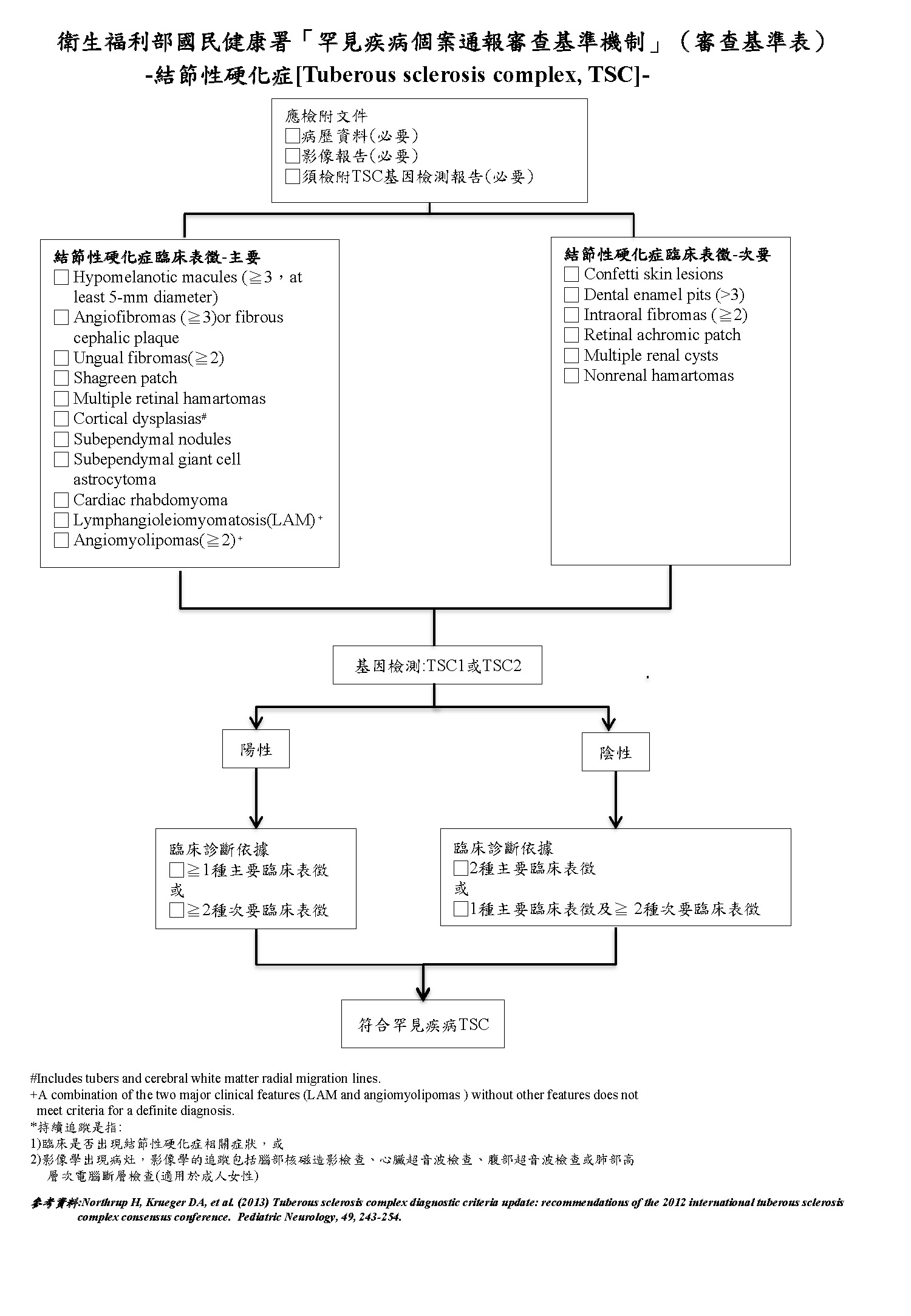 項目填寫部分A.病歷資料主要病史臨床表徵-主要□Hypomelanotic macules (≧3, at least 5-mm diameter)□Angiofibromas (≧3) or fibrous cephalic plaque□Ungual fibromas (≧2)□Shagreen patch□Multiple retinal hamartomas□Cortical dysplasias□Subependymal nodules□Subependymal giant cell astrocytoma□Cardiac rhabdomyoma□Lymphangioleiomyomatosis (LAM)□Angiomyolipomas(≧2)臨床表徵-次要□Confetti skin lesions □Dental enamel pits (>3)□Intraoral fibromas (≧2)□Retinal achromic patch□Multiple renal cysts□Nonrenal hamartomasB. TSC1及/或TSC2基因檢測 (請附實驗室報告影本)C.影像報告(可選項目如下)腦部影像學報告□未做□已做
( □正常  □異常，說明：                                                                   )心臟超音波報告□未做□已做
( □正常  □異常，說明：                                                                   )腹部超音波報告
(包含腎臟)□未做□已做
( □正常  □異常，說明：                                                                   )肺部高層次電腦斷層報告□未做□已做
( □正常  □異常，說明：                                                                   )